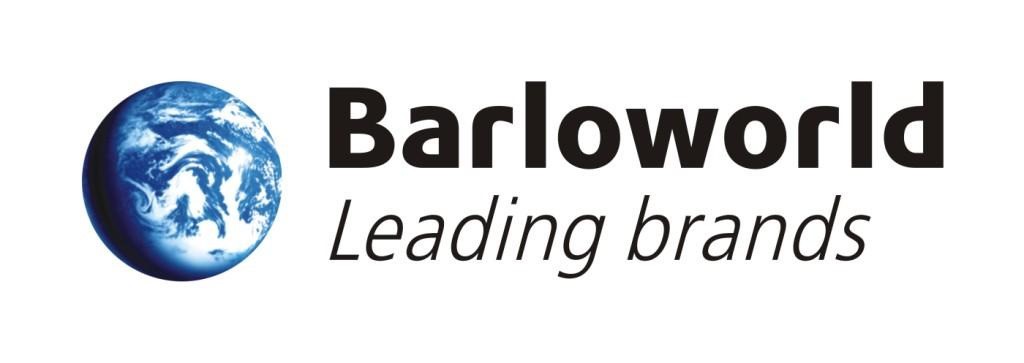 This is a manual is as prescribed by the Act and will be lodged with the Human Rights Council. As it is not a policy it is not in the standard format.BARLOWORLD LIMITED (Registration number: 1918/000095/06) together with its subsidiaries (“The Company”) MANUALas prescribed by the provisions ofTHE PROMOTION OF ACCESS TO INFORMATION ACT, 2000AndTHE PROTECTION OF PERSONAL INFORMATION ACT, 2013DEFINITIONSCompany means Barloworld Limited (registration number 1905/000095/06), a company duly registered and incorporated with limited liability in accordance with the company laws of the Republic of South Africa and having its principal place of business situated at Barloworld Corporate Office, 61 Katherine Street, Sandton, Gauteng, Republic of South Africa together with its subsidiaries as specified in Appendix 1; Conditions for Lawful Processing means the conditions for the lawful processing of Personal Information as fully set out in chapter 3 of POPIA;Constitution means the Constitution of the Republic of South Africa, 1996;Customer refers to any natural or juristic person that received or receives services from the Company;Data Subject has the meaning ascribed thereto in section 1 of POPIA;Head of the Company means the “head” as defined in section 1 of PAIA and referred to in clause 4;Information Officer means the Barloworld Limited’s Chief Executive as referred to in clause 4; Manual means this manual prepared in accordance with section 51 of PAIA and regulation 4(1) (d) of the POPIA Regulations;PAIA means the Promotion of Access to Information Act, 2000;Personal Information has the meaning ascribed thereto in section 1 of POPIA;Personnel refers to any person who works for, or provides services to or on behalf of the Company, and receives or is entitled to receive remuneration and any other person who assists in carrying out or conducting the business of the Company, which includes, without limitation, directors (executive and non-executive), all permanent, temporary and part-time staff as well as contract workers;POPIA means the Protection of Personal Information Act, 2013;POPIA Regulations mean the regulations promulgated in terms of section 112(2) of POPIA;Private Body has the meaning ascribed thereto in sections 1 of both PAIA and POPIA;Processing has the meaning ascribed thereto in section 1 of POPIA;Responsible Party has the meaning ascribed thereto in section 1 of POPIA;Record has the meaning ascribed thereto in section 1 of PAIA and includes Personal Information;Requester has the meaning ascribed thereto in section 1 of PAIA;Request for Access has the meaning ascribed thereto in section 1 of PAIA; andSAHRC means the South African Human Rights Commission.Capitalised terms used in this Manual have the meanings ascribed thereto in section 1 of POPIA and PAIA as the context specifically requires, unless otherwise defined herein.PURPOSE OF THE MANUALThis Manual:for the purposes of PAIA, details the procedure to be followed by a Requester and the manner in which a Request for Access will be facilitated; andfor the purposes of POPIA, amongst other things, details the purpose for which Personal Information may be processed; a description of the categories of Data Subjects for whom the Company Processes Personal Information as well as the categories of Personal Information relating to such Data Subjects; and the recipients to whom Personal Information may be supplied.COMPANY DETAILS The details of the Company are as follows: CONTACT DETAILS OF THE INFORMATION OFFICER The Information Officer’s contact details are as follows: THE SOUTH AFRICAN HUMAN RIGHTS COMMISSIONThe SAHRC has compiled a guide, as contemplated in section 10 of the South African Human Rights Commission Act, 2013 (“the Act”) containing information to assist any person who wishes to exercise any right as contemplated in the Act. This guide is available from the SAHRC at: PUBLICATION AND AVAILABILITY OF CERTAIN RECORDS IN TERMS OF PAIASchedule of RecordsThe Schedule of Records as contained in Appendix 2 of this Manual details the Records that are held and/or Processed by the Company for the purposes of PAIA and POPIA respectively. Such Access to such Records may not be granted if they are subject to the grounds of refusal which are specified in clause 7 below.List of applicable legislationThe Company retains records which are required in terms of legislation other than PAIA. Certain legislation provides that private bodies shall allow certain persons access to specified records, upon request. Legislation that may be consulted to establish whether the Requester has a right of access to a record other than in terms of the procedure set out in the PAIA are set out in Appendix 3. GROUNDS FOR REFUSAL OF ACCESS TO RECORDS IN TERMS OF PAIAThe following are the grounds on which the Company may, subject to the exceptions contained in Chapter 4 of PAIA, refuse a Request for Access in accordance with Chapter 4 of PAIA:mandatory protection of the privacy of a third party who is a natural person, including a deceased person, where such disclosure of Personal Information would be unreasonable;mandatory protection of the commercial information of a third party, if the Records contain:trade secrets of that third party;financial, commercial, scientific or technical information of the third party, the disclosure of which could likely cause harm to the financial or commercial interests of that third party; and/orinformation disclosed in confidence by a third party to the Company, the disclosure of which could put that third party at a disadvantage in contractual or other negotiations or prejudice the third party in commercial competition;mandatory protection of confidential information of third parties if it is protected in terms of any agreement;mandatory protection of the safety of individuals and the protection of property;mandatory protection of Records that would be regarded as privileged in legal proceedings;protection of the commercial information of the Company, which may include:trade secrets;financial/commercial, scientific or technical information, the disclosure of which could likely cause harm to the financial or commercial interests of the Company;information which, if disclosed, could put the Company at a disadvantage in contractual or other negotiations or prejudice the Company in commercial competition; and/orcomputer programs which are owned by the Company, and which are protected by copyright and intellectual property laws;research information of the Company or a third party, if such disclosure would place the research or the researcher at a serious disadvantage; andRequests for Records that are clearly frivolous or vexatious, or which involve an unreasonable diversion of resources.INFORMATION OR RECORDS NOT FOUND If the Company cannot find the records that the Requester is looking for despite reasonable and diligent search and it believes either that the records are lost or that the records are in its possession but unattainable, the Requester will receive a notice in this regard from the Information Officer in the form of an affidavit setting out the measures taken to locate the document and accordingly the inability to locate the document. REMEDIES AVAILABLE TO THE REQUESTER UPON REFUSAL OF A REQUEST FOR ACCESS IN TERMS OF PAIAThe Company does not have internal appeal procedures. As such, the decision made by the Information Officer is final, and Requesters will have to exercise such external remedies at their disposal if the Request for Access is refused.In accordance with sections 56(3) (c) and 78 of PAIA, a Requester may apply to a court for relief within 180 days of notification of the decision for appropriate relief.PROCEDURE FOR A REQUEST FOR ACCESS IN TERMS OF PAIAA Requester must comply with all the procedural requirements as contained in section 53 of PAIA relating to a Request for Access to a Record.A Requester must complete the prescribed Request for Access form attached as Appendix 4, and submit the completed Request for Access form as well as payment of a request fee (if applicable) and a deposit (if applicable), to the Information Officer at the postal or physical address, facsimile number or electronic mail address stated in clause 4 above.The Request for Access form must be completed with enough detail so as to enable the Information Officer to identify the following:the Record/s requested;the identity of the Requester;the form of access that is required, if the request is granted;the postal address or fax number of the Requester; andthe right that the Requester is seeking to protect and an explanation as to why the Record is necessary to exercise or protect such a right.If a Request for Access is made on behalf of another person, the Requester must submit proof of the capacity in which the Requester is making the request to the reasonable satisfaction of the Information Officer. If an individual is unable to complete the prescribed form because of illiteracy or disability, such a person may make the request orally.The Company will voluntarily provide the requested Records to a Personal Requester (as defined in section 1 of PAIA). The prescribed fee for reproduction of the Record requested by a Personal Requester will be charged in accordance with section 54(6) of PAIA and paragraph 10 below.FEESWhen the Request for Access is received by the Information Officer, the Information Officer will by notice require the Requester, other than a Personal Requester, to pay the prescribed request fee (if any), before further processing of the Request for Access.Prescribed request fees are set out in Appendix 5.If the search for a Record requires more than the prescribed hours for this purpose, the Information Officer will notify the Requester to pay as a deposit, the prescribed portion of the access fee (being not more than one third) which would be payable if the Request for Access is granted.The Information Officer will withhold a Record until the Requester has paid the fees set out in Appendix 5.A Requester whose Request for Access to a Record has been granted, must pay an access fee for reproduction and for search and preparation, and for any time reasonably required in excess of the prescribed hours to search for and prepare the Record for disclosure, including making arrangements to make it available in a requested form provided for in PAIA.If a deposit has been paid in respect of a Request for Access which is refused, the Information Officer will repay the deposit to the Requester.DECISION TO GRANT ACCESS TO RECORDSThe Company will decide whether to grant or decline the Request for Access within 30 days of receipt of the Request for Access and must give notice to the Requester with reasons (if required) to that effect.The period referred to above may be extended for a further period of not more than 30 days if the Request for Access is for a large number of Records or the Request for Access requires a search for Records held at another office of the Company and the Records cannot reasonably be obtained within the original 30 day period.The Company will notify the Requester in writing should an extension of time as contemplated above be required.If, in addition to a written reply from the Information Officer, the Requester wishes to be informed of the decision on the Request for Access in any other manner, the Requester must state the manner and particulars so required.AVAILABILITY OF THE MANUALThis Manual is made available in terms of PAIA and section 4 of the Regulations to POPIA.This Manual is also available at: https://www.barloworld.comThis Manual is further available at the offices of SAHRC and at the offices of the Company for inspection during normal business hours.  No fee will be levied for inspection as contemplated in this clause.Copies of the Manual can be obtained from the Information Officer.  A fee will be levied for copies of the manual in accordance with Appendix 5. PROTECTION OF PERSONAL INFORMATION THAT IS PROCESSED BY THE COMPANYChapter 3 of POPIA provides for the minimum Conditions for Lawful Processing of Personal Information by a Responsible Party. These conditions may not be derogated from unless specific exclusions apply as outlined in POPIA. The Company needs Personal Information relating to both individual and juristic persons in order to carry out its business and organisational functions. The manner in which this information is Processed and the purpose for which it is Processed is determined by the Company.  The Company is accordingly a Responsible Party for the purposes of POPIA and will ensure that the Personal Information of a Data Subject:is processed lawfully, fairly and transparently. This includes the provision of appropriate information to Data Subjects when their data is collected by the Company, in the form of privacy or data collection notices. Barloworld must also have a legal basis (for example, consent) to process Personal Information;is processed only for the purposes for which it was collected;will not be processed for a secondary purpose unless that processing is compatible with the original purpose. is adequate, relevant and not excessive for the purposes for which it was collected;is accurate and kept up to date;will not be kept for longer than necessary;is processed in accordance with integrity and confidentiality principles; this includes physical and organisational measures to ensure that Personal Information, in both physical and electronic form, are subject to an appropriate level of security when stored, used and communicated by the Company, in order to protect against access and acquisition by unauthorised persons and accidental loss, destruction or damage;is processed in accordance with the rights of Data Subjects, where applicable. Data Subjects have the right to:be notified that their Personal Information is being collected by the Company.  The Data Subject also has the right to be notified in the event of a data breach;know whether the Company holds Personal Information about them, and to access that information.  Any request for information must be handled in accordance with the provisions of this Manual;request the correction or deletion of inaccurate, irrelevant, excessive, out of date, incomplete, misleading or unlawfully obtained personal information;object to the Company’s use of their Personal Information and request the deletion of such Personal Information (deletion would be subject to the Company’s record keeping requirements);object to the processing of Personal Information for purposes of direct marketing by means of unsolicited electronic communications; andcomplain to the Information Regulator regarding an alleged infringement of any of the rights protected under POPIA and to institute civil proceedings regarding the alleged non-compliance with the protection of his, her or its personal information. Purpose of the Processing of Personal Information by the CompanyAs outlined above, Personal Information may only be Processed for a specific purpose. The purposes for which the Company Processes or will Process Personal Information is set out in Part 1 of Appendix 6.Categories of Data Subjects and Personal Information/special Personal Information relating theretoAs per section 1 of POPIA, a Data Subject may either be a natural or a juristic person. Part 2 of Appendix 6 sets out the various categories of Data Subjects that the Company Processes Personal Information on and the types of Personal Information relating thereto.Recipients of Personal InformationPart 3 of Appendix 6 outlines the recipients to whom the Company may provide a Data Subjects Personal Information to.Cross-border flows of Personal InformationSection 72 of POPIA provides that Personal Information may only be transferred out of the Republic of South Africa if the:recipient country can offer such data an “adequate level” of protection. This means that its data privacy laws must be substantially similar to the Conditions for Lawful Processing as contained in POPIA; orData Subject consents to the transfer of their Personal Information; ortransfer is necessary for the performance of a contractual obligation between the Data Subject and the Responsible Party; ortransfer is necessary for the performance of a contractual obligation between the Responsible Party and a third party, in the interests of the Data Subject; orthe transfer is for the benefit of the Data Subject, and it is not reasonably practicable to obtain the consent of the Data Subject, and if it were, the Data Subject, would in all likelihood provide such consent.Part 4 of Appendix 6 sets out the planned cross-border transfers of Personal Information and the condition from above that applies thereto.Description of information security measures to be implemented by the CompanyPart 5 of Appendix 6 sets out the types of security measures to implemented by the Company in order to ensure that Personal Information is respected and protected.  A preliminary assessment of the suitability of the information security measures implemented or to be implemented by the Company may be conducted in order to ensure that the Personal Information that is processed by the Company is safeguarded and Processed in accordance with the Conditions for Lawful Processing.Objection to the Processing of Personal Information by a Data SubjectSection 11 (3) of POPIA and regulation 2 of the POPIA Regulations provides that a Data Subject may, at any time object to the Processing of his/her/its Personal Information in the prescribed form attached to this manual as Appendix 7 subject to exceptions contained in POPIA.Request for correction or deletion of Personal InformationSection 24 of POPIA and regulation 3 of the POPIA Regulations provides that a Data Subject may request for their Personal Information to be corrected/deleted in the prescribed form attached as Appendix 8 to this Manual.Appendix 1SUBSIDIARIESAppendix 2Description of the subjects on which the Company holds records, and the categories of records held on each subject.  Each of these records are available on request in terms of PAIAClient Services RecordsClient correspondence; Client fee files; Client contracts; Client business information; Legal documentation; Proposal and tender documents; Project plans; Risk management records; Solution methodologies; Standard terms and conditions of supply of goods and/or services; Working papers. Corporate Governance Codes of conduct; Corporate social investment records; Board meeting minutes; andExecutive committee meeting minutes; Legal compliance records; Policies. Finance and Administration Accounting records; Annual financial statements; Agreements; Banking records;	Correspondence; Purchase orders.Remittances; Invoices and statements; Tax records and returns;Statistics SA returns; and Human CapitalBEE statistics; Career development records; Personnel information; Employment equity reports;  General terms of employment; Letters of employment; Leave records. PAYE records and returns;  Performance management records; Assessments; Policies and procedures; UIF returns;  Retirement benefit Medical Aid records; and Information Management and Technology Agreements; Equipment register; Information policies; andstandards, procedures and guidelines. Learning and Education Training material; Training records and statistics; 	Training agreements; andLearnership Programmes. Library and Information and Research Centre External publications; Internal publications; Reference works; Periodicals; andResearch files and articles. Marketing and Communication Proposal documents; New business development; Brand information management; Marketing strategies; Communication strategies; Agreements; Client relationship programmes; Marketing publications and brochures; andSustainability programmes. Operations Access control records; Agreements; Archival administration documentation; Communication strategies; General correspondence; Patents and Trade Mark documents; Insurance documentation; PABX management information; Service level agreements; Standard trading terms and conditions of supply of services and goods; Travel documentation; Procurement agreements and documentation; Used order books; Vehicle registration documents; andCellular phone registration documents, including RICA. Secretarial Services Applicable statutory documents, including but not limited to, certificates of incorporation and certificates to commence business; Corporate structure documents;  Memoranda and Articles of Association; Share registers; Statutory Returns to relevant authorities;  Share certificates; Shareholder agreements; Minutes of meetings; and Resolutions passed. Appendix 3LIST OF APPLICABLE LEGISLATIONAlthough we have used our best endeavours to supply a list of applicable legislation, it is possible that this list may be incomplete. Whenever it comes to our attention that existing or new legislation allows a Requester access on a basis other than as set out in PAIA, we shall update the list accordingly. If a Requester believes that a right of access to a record exists in terms of other legislation listed above or any other legislation, the Requester is required to indicate what legislative right the request is based on, to allow the Information Officer the opportunity of considering the request in light thereof.  Appendix 4ACCESS REQUEST FORM - RECORD OF PRIVATE BODY         (Section 53(1) of the Promotion of Access to Information Act, 2000)[Regulation 10] ________________________________________________________________________ COMPLETION OF ACCESS REQUEST FORM The Access Request Form must be completed. Proof of identity is required to authenticate the identity of the requester. Attach a copy of the requester’s identification document. Type or print in BLOCK LETTERS an answer to every question. If a question does not apply, state “N/A”. If there is nothing to disclose in reply to a question, state “nil”. When there is insufficient space on a printed form, additional information may be provided on an attached folio, and each answer on such folio must reflect the applicable title. ____________________________________________________________________________ Particulars of Private body The Information Officer:  []Barloworld Corporate Office 61 Katherine Street Sandton Gauteng Republic of South Africa PO Box782248 Sandton 2146 Facsimile: 011 444 1556 Email: paiarequests@barloworld.com Particulars of Requester (if natural person) The particulars of the person who requests access to the record must be given below. The address and/or fax number in the Republic to which the information is to be sent must be given.Proof of the capacity in which the request is made, if applicable, must be attached. Full names and surname: ........................................................................................................ Identity number: ....................................................................................................................... Postal adress:........................................................................................................................... Fax number: ............................................................................................................................. Telephone number:.....................................................................................................................Email address:......................................................................................................................................... Capacity in which request is made, when made on behalf of another person: .......................................................................................................................................................  Particulars of Requester (if a legal entity) The particulars of the entity that requests access to the record must be given below. The address and/or fax number in the Republic to which the information is to be sent. Proof of the capacity in which the request is made, if applicable, must be attached. Name: ........................................................................................................ Registration number: ...................................................................................................................... Postal adress:........................................................................................................................... Fax number: ............................................................................................................................. Telephone number:.....................................................................................................................Email address:.........................................................................................................................................  Particulars of person on whose behalf request is made This section must be completed ONLY if a request for information is made on behalf of another person. Full names and surname: ........................................................................................................... Identity number: ............................................................................................  Particulars of record Provide full particulars of the record to which access is requested, including the reference number if that is known to you, to enable the record to be located. If the provided space is inadequate, please continue on a separate folio and attach it to this form. The requester must sign all the additional folios. Description of record or relevant part of the record: Reference number, if available: Any further particulars of record Fees A request for access to a record, other than a record containing personal information
about yourself, will be processed only after a non-refundable request fee of R57,00 has been paid.The fee payable for access to a record depends on the form in which access is required and the reasonable time required to search for and prepare a record. You will be notified of the amount required to be paid as the access fee. If you qualify for exemption of the payment of any fee, please state the reason for exemption.Reason for exemption from payment of fees: _________________________________________________________________________________ Form of access to record In the event of disability If you are prevented by a disability to read, view or listen to the record in the form of access provided for in 1 to 4 hereunder, state your disability and indicate in which form the record is required. Particulars of right to be exercised or protected If the provided space is inadequate, please continue on a separate folio and attach it to this form. The requester must sign all the additional folios.  Indicate which right is to be exercised or protected: Explain why the record requested is required for the exercise or protection of the aforementioned right: Notice of decision regarding request for access You will be notified in writing whether your request has been approved/denied. If you wish to be informed in another manner, please specify the manner and provide the necessary particulars to enable compliance with your request.  How would you prefer to be informed of the decision regarding your request for access to the record? Signed at _______________________________ on this_________day of ________________20___SIGNATURE OF REQUESTER/ PERSON ON WHOSE BEHALF THE REQUEST IS MADE _____________________Appendix 5FEESThe fee for a copy of the manual as contemplated in regulation 9(2)(c) is R1,10 for every photocopy of an A4-size page or part thereof.The fees for reproduction referred to in regulation 11(1) are as follows:The request fee payable by a requester, other than a personal requester, referred to in regulation 11(2) is R50,00.The access fees payable by a requester referred to in regulation 11(3) are as follows:For purposes of section 54(2) of PAIA, the following applies:Six hours as the hours to be exceeded before a deposit is payable; andone third of the access fee is payable as a deposit by the requester.The actual postage is payable when a copy of a record must be posted to a requester.Appendix 6Part 1PROCESSING OF PERSONAL INFORMATION IN ACCORDANCE WITH POPIAPart 2Categories of Data Subjects and categories of Personal Information relating theretoPart 3Recipients of Personal InformationThe Company, its affiliates and their respective representativesPart 4Cross border transfers of Personal InformationWhen making authorized disclosures or transfers of personal information in terms of section 72 of POPIA, Personal Data may be disclosed to recipients located in countries which do not offer a level of protection for those data as high as the level of protection as South Africa.Part 5 Description of information security measuresThe Company undertakes to institute and maintain the data protection measures to accomplish the following objectives outlined below. The details given are to be interpreted as examples of how to achieve an adequate data protection level for each objective. The Company may use alternative measures and adapt to technological security development, as needed, provided that the objectives are achieved.Access Control of PersonsThe Company shall implement suitable measures in order to prevent unauthorized persons from gaining access to the data processing equipment where the data are processed.Data Media ControlThe Company undertakes to implement suitable measures to prevent the unauthorized manipulation of media, including reading, copying, alteration or removal of the data media used by the Company and containing personal data of Customers.Data Memory ControlThe Company undertakes to implement suitable measures to prevent unauthorized input into data memory and the unauthorized reading, alteration or deletion of stored data.User ControlThe Company shall implement suitable measures to prevent its data processing systems from being used by unauthorized persons by means of data transmission equipment.Access Control to DataThe Company represents that the persons entitled to use the Company’s data processing system are only able to access the data within the scope and to the extent covered by their respective access permissions (authorization).Transmission ControlThe Company shall be obliged to enable the verification and tracing of the locations / destinations to which the personal information is transferred by utilization of the Company’s data communication equipment / devices.Transport ControlThe Company shall implement suitable measures to prevent Personal Information from being read, copied, altered or deleted by unauthorized persons during the transmission thereof or during the transport of the data media.Organization ControlThe Company shall maintain its internal organization in a manner that meets the requirements of this Manual.Appendix 7OBJECTION TO THE PROCESSING OF PERSONAL INFORMATION IN TERMS OFSECTION 11(3) OF THE PROTECTION OF PERSONAL INFORMATION ACT, 2013REGULATIONS RELATING TO THE PROTECTION OF PERSONAL INFORMATION, 2018Note:Affidavits or other documentary evidence as applicable in support of the objection may be attached.If the space provided for in this Form is inadequate, submit information as an Annexure to this Form and sign each page.Complete as is applicable.Signed at .......................................... this ...................... day of ...........................20………...............................................................Signature of data subject/designated personAppendix 8REQUEST FOR CORRECTION OR DELETION OF PERSONAL INFORMATION OR DESTROYING OR DELETION OF RECORD OF PERSONAL INFORMATION IN TERMS OF SECTION 24(1) OF THE PROTECTION OF PERSONAL INFORMATION ACT, 2013 REGULATIONS RELATING TO THE PROTECTION OF PERSONAL INFORMATION, 2018[Regulation 3]Note:1.	 Affidavits or other documentary evidence as applicable in support of the request may be attached.2.	If the space provided for in this Form is inadequate, submit information as an Annexure to this Form and sign each page.3. 	Complete as is applicable.Mark the appropriate box with an "x".Request for:
Correction or deletion of the personal information about the data subject which is in possession or under the control of the responsible party.Destroying or deletion of a record of personal information about the data subject which is in possession or under the control of the responsible party and who is no longer authorised to retain the record of information.Physical address Barloworld Corporate Office 61 Katherine Street Sandton Gauteng Postal address: PO Box 782248 Sandton 2146 Telephone number: 011 445 1000 Fax number 011 444 3643 Physical address Barloworld Corporate Office 61 Katherine Street Sandton Gauteng Postal address PO Box 782248 Sandton 2146 email address: paiarequests@barloworld.com privacy@barloworld.comFax number 011 445 1556  Postal address Private Bag 2700 Houghton 2041  Website www.sahrc.org.za Telephone number 011 877 3600 Fax number 011 403 0684 Barloworld South Africa (Pty) Ltd 	 Barloworld Capital (Pty) Ltd 	Amalgamated Roofing Technologies (Pty) Ltd Barloworld Equipment (Pty) Ltd 	Aquarella Investments 392 (Pty) Ltd Barloworld Equipment Africa (Pty) Ltd 	Aquarella Investments 399 (Pty) Ltd Avis Southern Africa Ltd Barloworld Equipment Energy (Pty) Ltd 	Barlows Cement Investments Limited Barloworld Farms Ltd 	Before the Wind Investments 210 (Pty) Ltd Barloworld Global Services (Pty) Ltd 	Blajohn (Pty) Ltd Barloworld Handling (Pty) Ltd 	Blajohn Timbers (Pty) Ltd Barloworld Homecare (Pty) Ltd 	Brashville Properties 20 (Pty) Ltd Barloworld Investments (Pty) Ltd 	Express Logistics (Pty) Ltd Barloworld Knysna Properties (Pty) Ltd 	Federated Blaikie Ltd Barloworld Logistics (Pty) Ltd 	FT Building Supplies (Pty) Ltd Barloworld Logistics Africa (Pty) Ltd 	Kuyalunga Investment (Pty) Ltd Barloworld Optimus (Pty) Ltd 	Manhill Properties (Exchange Yard) (Pty) Ltd Barloworld Optimus Holdings (Pty) Ltd 	Old Priory Investments (Pty) Ltd Uitzicht 176 (Pty) LtdSupply Chain Solutions (Pty) Ltd Barloworld Siyakhula (Pty) Ltd 	Thesen Properties (Pty) Ltd Barloworld Trust Company Ltd 	WF Johnstone & Company Ltd ZA Trans Logistics (Pty) Ltd The Barloworld TrustZeda Car Leasing (Pty) Ltd BW Auto (Pty) LtdAutomotive Northern Cape (Pty) LtdRO Metrics Trading (Pty) Ltd	 Salvage Management and Disposals (Pty) LtdAdministration of Adjudication of Road Traffic Offences Act 46 of 1998 Advertising on Roads & Ribbon Development Act 21 of 1940 Basic Conditions of Employment Act 75 of 1997 Bills of Exchange Act 34 of 1964 Broad-Based Black Economic Empowerment Act 53 of 2003 Broadcasting Act 4 of 1999 Companies Act 71 of 2008 Compensation for Occupational Injuries and Diseases Act 130 of 1993 Competition Act 89 of 1998 Constitution of South Africa Act 108 of 1996 Consumer Protection Act 68 of 2009Copyright Act 98 of 1987 Criminal Procedure Act 51 of 1977 Currency & Exchanges Act 9 of 1933 Customs and Excise Act 91 of 1964 Electronic Communications and Transactions Act 2 of 2000 Employment Equity Act 55 of 1998 Environment Conservation Act 73 of 1989 Financial Advisory & Intermediary Services Act 37 of 2002 Financial Intelligence Centre Act 38 of 2001 Firearms Control Act 60 of 2000 Formalities In Respect of Leases of Land Act 18 of 1969 Health Act 63 of 1977 Income Tax Act58 of 1962 Labour Relations Act 66 of 1995 Long Term Insurance Act 52 of 1998 National Building Regulations and Building Standards Act 103 of 1997 National Credit Act 34 of 2005 National Environmental Management Act 107 of 1998 National Environmental Management: Air Quality Act 39 of 2004 National Environmental Management: Waste Act 59 of 2008 National Water At 36 of 1998 National Road Traffic Act 93 of 1996 Occupational Health and Safety Act 85 of 1993 Patents Act 57 of 1987 Pension Funds Act 24 of 1956 Prescription Act 18 of 1943 Prevention & Combating of Corrupt Activities Act 12 of 2004 Prevention of Constitutional Democracy Against Terrorist & Related Activities Act 33 of 2004Prevention of Organised Crime Act 121 of 1998 Promotion of Equality and Prevention of Unfair Discrimination Act 4 of 2000 Protected Disclosures Act 26 of 2000 Regulation of Interception of Communications and Provisions of Communication Related Information Act 70 of 2002 Sales and Service Matters Act 25 of 1964 Second-Hand Goods Act 23 of 1955 Securities Services Act 36 of 2004 Securities Transfer Act 25 of 2007 Short-Term Insurance Act 53 of 1998 Skills Development Act 97 of 1997 Skills Development Levies Act 9 of 1999 South African Reserve Bank Act 90 of 1989 The South African National Roads Agency Limited & National Roads Act 7 of 1998 Tobacco Products Control Act 12 of 1999 Trade Marks act 194 of 1993 Transfer Duty Act 40 of 1949 Unemployment Insurance Act 63 of 2001 Unemployment Insurance Fund Contributions Act 4 of 2002Value-Added Tax Act 89 of 1991 Mark the appropriate box with an X. NOTES: Compliance with your request in the specified form may depend on the form in which the record is available. (b)	Access in the form requested may be refused under certain circumstances. In such a case you will be informed whether access will be granted in another form. (c)	The fee payable for access to the record, if any, will be determined partly by the form in which access is requested.1. If the record is in written or printed form: 1. If the record is in written or printed form: 1. If the record is in written or printed form:  	 copy of record* 	 inspection of a record  	 copy of record* 	 inspection of a record  	 copy of record* 	 inspection of a record 2. If record consists of visual images (photographs, slides, video recordings, computer-generated images, sketches, etc): 2. If record consists of visual images (photographs, slides, video recordings, computer-generated images, sketches, etc): 2. If record consists of visual images (photographs, slides, video recordings, computer-generated images, sketches, etc):  view the images copy of the images* transcription of the images  view the images copy of the images* transcription of the images  view the images copy of the images* transcription of the images 3. If record consists of recorded information that can be reproduced in sound: 3. If record consists of recorded information that can be reproduced in sound: 3. If record consists of recorded information that can be reproduced in sound:  listen to the soundtrack transcription of soundtrack* (audio cassette)       (written or printed document)  listen to the soundtrack transcription of soundtrack* (audio cassette)       (written or printed document)  listen to the soundtrack transcription of soundtrack* (audio cassette)       (written or printed document) 4. If record is held on computer or in an electronic or machine-readable form: 4. If record is held on computer or in an electronic or machine-readable form: 4. If record is held on computer or in an electronic or machine-readable form:  printed copy of record*  printed copy of copy in computer information derived readable form* (stiffy from record* or compact disc)  printed copy of record*  printed copy of copy in computer information derived readable form* (stiffy from record* or compact disc)  printed copy of record*  printed copy of copy in computer information derived readable form* (stiffy from record* or compact disc) *If you are requesting a copy or transcription of a record (above), do you wish the copy or transcription to be posted to you? Postage is payable YES NO  Disability: Form in which record is required: R(a)For every photocopy of an A4-size page or part thereofFor every photocopy of an A4-size page or part thereof1,10(b)For every printed copy of an A4-size page or part thereof held on a computer or in electronic or machine readable formFor every printed copy of an A4-size page or part thereof held on a computer or in electronic or machine readable form0,75(c)For a copy in a computer-readable form on -For a copy in a computer-readable form on -(d)(i)For a transcription of visual images, for an A4-size page or part thereof                                             40,00(ii)For a copy of visual images                                60,00(e)(i)For a transcription of an audio record, for an A4-size page or part thereof                                    20,00(ii)For a copy of an audio record                              30,00R(1)     (a)For every photocopy of an A4-size page or part thereof                                                    For every photocopy of an A4-size page or part thereof                                                    1,10         (b)For every printed copy of an A4-size page or part thereof held on a computer or in electronic or machine readable form                                                   For every printed copy of an A4-size page or part thereof held on a computer or in electronic or machine readable form                                                   0,75         (c)For a copy in a computer-readable form on -For a copy in a computer-readable form on -         (d)(i)For a transcription of visual images, for an A4-size page or part thereof                                    40,00(ii)For a copy of visual images                                60,00         (e)(i)For a transcription of an audio record, for an A4-size page or part thereof                                    20,00(ii)For a copy of an audio record                              30,00         (f)To search for and prepare the record for disclosure, R30,00 for each hour or part of an hour reasonably required for such search and preparation.To search for and prepare the record for disclosure, R30,00 for each hour or part of an hour reasonably required for such search and preparation.To search for and prepare the record for disclosure, R30,00 for each hour or part of an hour reasonably required for such search and preparation.Purpose of the Processing of Personal Information
Type of ProcessingTo provide services to the Customer in accordance with terms agreed to by the Customer; To undertake activities related to the provision of services and transactions, including:to fulfil foreign and domestic legal, regulatory and compliance requirements  and comply with any applicable treaty or agreement with or between foreign and domestic governments applicable to the Companyto verify the identity of Customer representatives who contact the Company or may be contacted by  the Company; for risk assessment, information security management, statistical, trend analysis and planning purposes; to monitor and record calls and electronic communications with the Customer for quality, training, investigation and fraud prevention purposes; for crime detection, prevention, investigation and prosecution; to enforce or defend the Company’s rights; andto manage the Company’s relationship with the Customer. The purposes related to any authorised disclosure made in terms of agreement, law or regulation; Any additional purposes expressly authorised by the Customer; and Any additional purposes as may be notified to the Customer or Data Subjects in any notice provided by the CompanyCollection, recording, organization, structuring, storage, adaptation or alteration, retrieval, consultation, use, disclosure by transmission, dissemination or otherwise making available, alignment or combination, restriction, erasure or destruction.Categories of Data Subjects of and categories of Personal Information relating thereto
Data SubjectPersonalInformationProcessedCustomer:o CorporateCustomer Profile information including, account details, payment information, corporate structure,customer risk rating and other customer informationincluding to the extent the categories of informationrelate to individuals or representatives ofcustomers (e.g., shareholders, directors,etc.) required for the above mentioned purposeso Individual; Name; contact details (Company E-Mail Address, Company Telephone Number), client details (Home Facsimile Number, Home Postal Address, Home Telephone Number, Personal Cellular, Mobile Or Wireless Number, Personal E-Mail Address); regulatory identifiers (e.g. tax identification number); Account information (Bank Account Currency Code, Bank Account Id, Bank Account Name, Bank Account Number, Bank Account Type, Bank account balance); transaction details and branch details; “know-your customer” data, photographs; other identification and verification data as contained in images of ID card, passport and other ID documents; images of customer signatures)Natural Persons;Juristic Persons.Personal data relating to a Data Subject received by or on behalf of the Company from the Customer, Customer affiliates and their respective representatives and related parties in the course of providing accounts and services to the Customer or in connection with a transaction or services. Customer personal data may include names, contact details, identification and verification information, nationality and residency information, taxpayer identification numbers, voiceprints, bank account and transactional information (where legally permissible), to the extent that these amount to personal data under POPIA.Payment beneficiaries: Bank Account Currency Code, Bank Account Id, Bank Account Name, Bank Account Number, Bank Account Type; beneficiary address, transaction details; payment narrative and, for certain data transferred from the UK only, National Insurance numbers. Personnel: Name; employee ID number; business contact details (address/telephone number/email address)ADETAILS OF DATA SUBJECTName(s) and surname/ registered name of data subject:Unique Identifier/ Identity NumberResidential, postal or business address:Contact number(s):Fax number / E-mail address:BDETAILS OF RESPONSIBLE PARTYName(s) and surname/ registered name of data subject:Residential, postal or business address:Contact number(s):Fax number / E-mail address:CREASONS FOR OBJECTION IN TERMS OF SECTION 11(1)(d) to (f) (Please provide detailed reasons for the objection)AADETAILS OF DATA SUBJECTName(s) and surname/ registered name of data subject:Name(s) and surname/ registered name of data subject:Unique Identifier/ Identity NumberUnique Identifier/ Identity NumberResidential, postal or business address:Residential, postal or business address:Contact number(s):Contact number(s):Fax number / E-mail address:Fax number / E-mail address:BBDETAILS OF RESPONSIBLE PARTYName(s) and surname/ registered name of data subject:Name(s) and surname/ registered name of data subject:Residential, postal or business address:Residential, postal or business address:Contact number(s):Contact number(s):Fax number / E-mail address:Fax number / E-mail address:CCREASONS FOR OBJECTION IN TERMS OF SECTION 11(1)(d) to (f) (Please provide detailed reasons for the objection)DREASONS FOR *CORRECTION OR DELETION OF THE PERSONAL INFORMATION ABOUT THE DATA SUBJECT IN TERMS OF SECTION 24(1)(a) WHICH IS IN POSSESSION OR UNDER THE CONTROL OF THE RESPONSIBLE PARTY ; and or REASONS FOR *DESTRUCTION OR DELETION OF A RECORD OF PERSONAL INFORMATION ABOUT THE DATA SUBJECT IN TERMS OF SECTION 24(1)(b) WHICH THE RESPONSIBLE PARTY IS NO LONGER AUTHORISED TO RETAIN. (Please provide detailed reasons for the request)REASONS FOR *CORRECTION OR DELETION OF THE PERSONAL INFORMATION ABOUT THE DATA SUBJECT IN TERMS OF SECTION 24(1)(a) WHICH IS IN POSSESSION OR UNDER THE CONTROL OF THE RESPONSIBLE PARTY ; and or REASONS FOR *DESTRUCTION OR DELETION OF A RECORD OF PERSONAL INFORMATION ABOUT THE DATA SUBJECT IN TERMS OF SECTION 24(1)(b) WHICH THE RESPONSIBLE PARTY IS NO LONGER AUTHORISED TO RETAIN. (Please provide detailed reasons for the request)